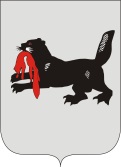 ИРКУТСКАЯ ОБЛАСТЬСЛЮДЯНСКАЯТЕРРИТОРИАЛЬНАЯ ИЗБИРАТЕЛЬНАЯ КОМИССИЯг. СлюдянкаО регистрации Темгеневского Василия Вячеславовичакандидатом на должность главы Байкальского муниципального образованияПроверив соответствие порядка выдвижения гражданина Российской Федерации Темгеневского Василия Вячеславовича на должность главы Байкальского муниципального образования требованиям Закона Иркутской области от 11 ноября 2011 года № 116-ОЗ «О муниципальных выборах в Иркутской области» (далее – Закон) и представленные для регистрации кандидата документы, в соответствии с пунктом 3 части 4 статьи 32, частью 2 статьи 34, частью 1 статьи 62 указанного Закона, Слюдянская территориальная избирательная комиссияРЕШИЛА:1. Зарегистрировать кандидатом на должность главы Байкальского муниципального образования Темгеневского Василия Вячеславовича, гражданина Российской Федерации, дата рождения – 09 декабря 1960 г., главу Байкальского муниципального образования, проживающего в п. Утулик Слюдянского района Иркутской области, выдвинутого избирательным объединением Слюдянским районным местным отделением Партии «ЕДИНАЯ РОССИЯ», «28» июля 2017 года в 16 часов 28 минут.2. Выдать Темгеневскому Василию Вячеславовичу удостоверение установленного образца.3. Направить копию решения в газету «Славное море», а также разместить на интернет - странице Слюдянской территориальной избирательной комиссии на сайте администрации муниципального образования Слюдянский район.Председатель комиссии                      		           	Г.К. КотовщиковСекретарь комиссии                                                                  Н.Л. ТитоваР Е Ш Е Н И ЕР Е Ш Е Н И Е28 июля 2017 года№ 41/226 